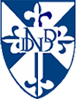 مدرسة دومينيكان لسيّدة الدّاليفراند – عاريّا القواعد	                                            عَوْدَةُ الْخَريف             لَمَّا سَقَطَتْ أَوْراقُ الأَشْجارِ ، عَرَفْتُ أَنَّ الْخَريفَ حَلَّ وَحانَ مَوْعِدُ الْعَوْدَةِ إلى بَيْروت . حَزِنْتُ وَرُحْتُ أُوَدِّعُ  أَصْدِقائي الْحَيَواناتِ . وَسَأَشْتاقُ لِلْعُصْفورَةِ الَّتي تَحُطُّ  كُلَّ يَوْمٍ على  شُبّاكي  لِتوقِظَني ، وَلِلدَّجاجَةِ  الَّتي تُعْطيني  الْبَيْضَ الطّازَجَ .            كَم  أُحِبُّ  الْجُلوسَ  تَحْتَ  الشَّجَرَةِ  لِأُراقِبَ والِدي  وَهْوَ يَرْوي الزَّرْعَ ! لِماذا عَلَيْنا  أَن  نَعودَ ؟ أَنا لا أُريدُ الْعَوْدَةَ . ألأسْئِلة 1ـ   مِنْ كَم فِقْرَة يَتَأَلَّفُ هَذا النَّصّ ؟       ــــــــــــــــــــــــــــــــــــــــــــــــــــــــــــــــــــــــــــــــــــــــــــــــــــــــــــــــــــــــــــــــــــــــ       حَدَّدْ بِدايَةَ كُلِّ فِقْرَةٍ وَنِهايَتَها :       ــــــــــــــــــــــــــــــــــــــــــــــــــــــــــــــــــــــــــــــــــــــــــــــــــــــــــــــــــــــــــــــــــــــــ       ــــــــــــــــــــــــــــــــــــــــــــــــــــــــــــــــــــــــــــــــــــــــــــــــــــــــــــــــــــــــــــــــــــــــ       ــــــــــــــــــــــــــــــــــــــــــــــــــــــــــــــــــــــــــــــــــــــــــــــــــــــــــــــــــــــــــــــــــــــــ       ــــــــــــــــــــــــــــــــــــــــــــــــــــــــــــــــــــــــــــــــــــــــــــــــــــــــــــــــــــــــــــــــــــــــ 2ـ   ضَعْ خَطًّا مائِلًا / في نِهايَةِ كُلِّ جُمْلَةٍ في النَّصّ ، ثُمَّ أَكْمِلْ ما يَلي : عَدَدُ الْجُمَلِ في الْفِقْرَةِ الأُولى   :  ــــــــــــــــــــــــــــــــــــ عَدَدُ الْجُمَلِ في الْفِقْرَةِ الثّانِيَة    :  ــــــــــــــــــــــــــــــــــــ عَدَدُ الْكَلِماتِ في الْجُمْلَةِ الأُولى :  ــــــــــــــــــــــــــــــــــــ عَلامات الْوَقْفِ الَّتي دَلَّتْ على انْتِهاءِ الْجُمْلَةِ في النَّصّ : ــــــــــــــــــــــــــــــــــــــــــــــــ     ـــــــــــــــــــــــــــــــــــــــــــــــــــــــــــــــــــــــــــــــــــــــــــــــــــــــــــــــــــــــــــــــــــــ 3ـ  إِسْتَخْرِجْ مِنَ النَّصِّ :   ـ  ثَلاثَةَ أَسْماء     :  ــــــــــــــــــــــــــــــــــــــــــــــــــــــــــــــــــــــــــــــــــــــــــــــــــــــــــــ   ـ  ثلاثَةَ أَفْعالٍ      :  ــــــــــــــــــــــــــــــــــــــــــــــــــــــــــــــــــــــــــــــــــــــــــــــــــــــــــــ   ـ  ثَلاثَةَ أَحْرُفٍ     :  ــــــــــــــــــــــــــــــــــــــــــــــــــــــــــــــــــــــــــــــــــــــــــــــــــــــــــــ   ـ  جُمْلَةً فِعْلِيَّة      :  ـــــــــــــــــــــــــــــــــــــــــــــــــــــــــــــــــــــــــــــــــــــــــــــــــــــــــــ   ـ  جُمْلَةً تَعَجُّبِيَّة    :  ــــــــــــــــــــــــــــــــــــــــــــــــــــــــــــــــــــــــــــــــــــــــــــــــــــــــــــ   ـ  جُمْلَةً اسْتِفْهامِيَّة : ــــــــــــــــــــــــــــــــــــــــــــــــــــــــــــــــــــــــــــــــــــــــــــــــــــــــــــ 4ـ  ضَعْ نُقْطَةً في نِهايَةِ كُلِّ جُمْلَةٍ :             خَرَجَ الْفَلَّاحُ مِنَ الْبَيْتِ باكِرًا حَمَلَ الْمِحْراثَ على كَتِفِهِ عِنْدَما وَصَلَ ، بَدَأَ بِالْعَمَلِ عِنْدَ      الظُّهْرِ أَحْضَرَتْ لَهُ زَوْجَتَهُ الطَّعامَ أَكَلَ على صَوْتِ الْعَصافيرِ عادَ عِنْدَ الْعَصْرِ إلى الْبَيْتِ 5ـ  إِمْلإ الْفَراغَ بِالاِسمِ الْمُناسِبِ :             حَلَّ  ــــــــــــــــــــ ، فَخَفَّتْ حَرارَةُ ــــــــــــــــــــ  . هاجِرَتِ ــــــــــــــــــــ إلى الْبلادِ      الدَّافِئَةِ ، وَعادَ ــــــــــــــــــــ إلى مَدارِسِهِمْ . 6ـ  إِمْلإِ الْفَراغَ بِالْفِعْلِ الْمُناسِبِ :      أُمّي ـــــــــــــــــــ غُرْفَةَ النَّوْمِ ـ ــــــــــــــــــــ الْهِرُّ على الْفَأْرَةِ فَــــــــــــــــــ ـ ــــــــــــــــــــ      سامِرُ الْعِنَبَ والتِّينِ ـ 7ـ  إِمْلإِ الْفَراغَ بِأَحَدِ الأَحْرُفِ التَّالِيَة : في ـ ثُمَّ ـ إلى ـ عَنْ ـ             شاهَدَتْ  نَدى ــــــــــ حَديقَتِها  عُصْفورًا  يَعْمَلُ  بِنَشاطٍ ، يَطِيرُ مُسْرِعًا  باحِثًا ــــــــــ       الْقَشِّ . يَأْخُذُ ما يُناسِبُهُ ، ــــــــــ يَعودُ ــــــــــ الشَّجَرَةِ . 8ـ  رَتِّبِ الْكَلِماتِ التّالِيَةَ في كُلِّ مَجْموعَةٍ لِتَحْصُلَ على جُمْلَتَيْنِ مُفيدَتَيْنِ :   يَوْمَ ـ أَبي ـ الْعيدِ ـ رافَقْتُ ـ الْعُطْلَةِ ـ لِنَشْتَري ـ السُّوقِ ـ هَدايا ـ إلى ـ ــــــــــــــــــــــــــــــــــــــــــــــــــــــــــــــــــــــــــــــــــــــــــــــــــــــــــــــــــــــــــــــــــــــــــ  أَمْضى ـ أَحْضانِ ـ الطَّبيعَةِ ـ شَهْرًا ـ الْكَشّافَةُ ـ في ـ كامِلًا ـ ــــــــــــــــــــــــــــــــــــــــــــــــــــــــــــــــــــــــــــــــــــــــــــــــــــــــــــــــــــــــــــــــــــــــــ 9ـ   أـ  رَقِّمِ الْجُمَلَ التّالِيَةَ بِحَسَبِ التَّسَلْسُلِ الزَّمَنيّ لِلأحْداثِ :      ـ  فَانْكَسَرَ الْغُصْنُ بِهِ وَوَقَعَ على الأَرِضِ .      ـ  كَيْ يَقْطُفَ التِّينَ وَالْعِنَبَ .      ـ  ذاتَ يَوْمٍ ، تَوَجَّهَ سامِرُ إلى الْحَقْلِ      ـ  زَلَّتْ رِجْلُهُ ،      ـ  وَفيما هُوَ يَتَسَلَّقُ الشَّجَرَةَ ،       ب ـ  أَعِدْ كَتابَةَ الْجُمَلَ السّابِقَةَ مُرَتَّبَةً بِالتَّسَلْسُلِ لِتُشَكِّلَ مِنْها فِقْرَةً :      ــــــــــــــــــــــــــــــــــــــــــــــــــــــــــــــــــــــــــــــــــــــــــــــــــــــــــــــــــــــــــــــــــــــــــ      ــــــــــــــــــــــــــــــــــــــــــــــــــــــــــــــــــــــــــــــــــــــــــــــــــــــــــــــــــــــــــــــــــــــــــ      ــــــــــــــــــــــــــــــــــــــــــــــــــــــــــــــــــــــــــــــــــــــــــــــــــــــــــــــــــــــــــــــــــــــــــ      ــــــــــــــــــــــــــــــــــــــــــــــــــــــــــــــــــــــــــــــــــــــــــــــــــــــــــــــــــــــــــــــــــــــــــ 